ABCUSA MATTHEW 25 GRANT APPLICATION - 2018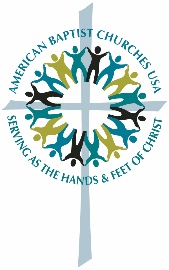 A generous donor has given a sum of money through American Baptist Churches USA 
Office of the General Secretary, to be used for programs that address “housing, feeding, education and health with regard to the less fortunate.” A panel will select recipients for grants of up to $5,000.  Awards will be granted only to ministries of an American Baptist church in good standing with their Region. This is a change from previous grant cycles. We will no longer award grants to organizations affiliated with churches such as a cooperative group that includes non-ABC churches; applications must be submitted by an ABC church for work being done directly by that church.Only one application per church will be considered within a 24-month period. Grant funds may not be used to fund staff positions, rainy day funds, church benevolent funds, regular ongoing church operating expenses (i.e. utilities, insurance), repairs, or for capital improvements or repairs to facilities. Grant awards will be sent to the ABC church that is applying for the grant; checks will not be made payable to an individual or ministry. Tab through the document to fill in all the fields below.Applicant InformationName of Church:       Mailing Address:      Phone:      	Federal Tax ID#:      Name of Region:      Contact person (person completing this form):      	Email of contact person:      Does your church contribute to United Mission?  Yes     NoHave you previously been awarded an ABCUSA Matthew 25 Grant? Yes     NoIf so, have you submitted your report on the use of the funds? Yes     NoWhat ministry or group will use these funds?Specifically, how do you plan to use the requested funds?  
Please include a very brief and specific statement on how the money will be spent. For example: to purchase school supplies for 100 elementary school children; to provide summer camp scholarships for 10 children from low-income families; purchase diapers and wipes for single mothers. You are encouraged to attach a longer description (no more than one page) of the ministry or project.How will the funds assist individuals battling poverty and its effects? What impact do you hope to make on the target group or community?Total cost of the project:      Amount being requested from the ABCUSA Matthew 25 Grant:      List other funding source(s):      
Please submit along with your application a copy of:Your mission statement.A financial statement FOR THIS MINISTRY.  This can be a budget or projected budget, and should not exceed 2 pages.  Church budgets are not acceptable.By submitting this application on behalf of (church name)      , I certify that all the information submitted with this application is true and correct. We agree to use and/or disburse any grant funds awarded for the sole purpose as described within this application.  We will supply a 1-page report on the use of the funds and a photo/photos within six months of receipt of the grant.Application submitted by (name of person):       (your name typed here is your electronic signature)	Date:      Please note:Incomplete applications will not be considered.Recipients agree to share their stories via the ABCUSA website.Application deadline September 1. Grants will be distributed no later than October 15.Only electronic submissions of completed applications and supporting documents will be accepted.  Completed applications should be sent via email to Tina.Turner@abc-usa.org.Please review the instructions that follow and initial at the bottom to indicate you have read this information.Instructions and information for completing the 2018 ABCUSA Matthew 25 Grant application1. General informationAwards will be granted only to ministries of an American Baptist church in good standing with their Region. This is a change from previous grant cycles. We will no longer award grants to organizations affiliated with churches such as a cooperative group that include non-ABC churches; applications must be submitted by an ABC church in good standing.When determining Grants awards, the following criteria will be considered: whether the church is in good standing within the region; whether the church contributes to United Mission; number of and amounts of previous Matthew 25 Grants received; sustainability of ministry beyond Matthew 25 Grant funding; description of ministry and needs addressed by funding; and the budget submitted along with this application.Checks will be made payable to the church. Checks will not be made to an individual or ministry.3. Specifically, how do you plan to use the requested funds?Briefly describe what will be purchased with the grant funds if awarded. Be specific with the expected use of these funds. This should be a very short and specific statement on where the money will be spent, do not include a lengthy narrative of the ministry project.You are encouraged to provide a longer description of the ministry but this additional information must be limited to no more than one page in length and submitted as an attachment.Please note that grant funds may not be used to fund staff positions and salaries, for capital improvements to church facilities, to pay for regular ongoing church operating expenses (i.e. utilities, insurance) or repairs, or to maintain a “Rainy Day fund” or church benevolent fund.4. How will the funds assist individuals battling poverty and its effects?Describe how the Matthew 25 grant funds will benefit those less fortunate. What effect and impact do you hope to have on individuals battling poverty or the community you are hoping to serve?5. Total cost of the projectList the total amount of this project or ministry need.6. Amount being requested from the ABCUSA Matthew 25 Grant.One application per church will be considered per 24 month period. The maximum amount awarded is $5,000. If you have previously been a Matthew 25 grant recipient, you must have submitted a follow-up report in order to be eligible to reapply.7. Your other funding source(s).List all other sources providing funding for this ministry.8. Please submit with your application a copy of: - Your mission statementInclude as an attachment a copy of the church or ministry’s mission statement.- A financial statement for this ministryThis budget or projected budget must include itemized expenses and income for the ministry applying for the Matthew 25 grant funding. Church budgets are not acceptable. Other information and requirementsBy submitting an application, You certify that all information submitted is true and correct;You agree to use and/or disburse any awarded grant funds for the sole purpose as described within this application;You agree to supply a one page report on the use of funds and a photo/photos within six months of receipt of the grant;You give ABCUSA permission to share your story via the ABCUSA website or newsletter;You give ABCUSA permission to use the photograph(s) submitted for printing and/or posting. I have reviewed the instructions provided. (initial here)      Your typed name and initials are your electronic signatures on this document.